WK.7021.2.71.2023.BL
33143.2023Siechnice, dnia 17 lipca 2023 r................................................................                                                               pieczęć zamawiającegoZAPYTANIE OFERTOWEZgodnie z Regulaminem udzielania zamówień publicznych w Urzędzie Miejskim w Siechnicach 
w zakresie zamówień o wartości nie przekraczającej kwoty 130 000 złotych  Zamawiający Gmina Siechnice, ul. Jana Pawła II 12, 55-011 Siechnice zaprasza do udziału w postępowaniu na:Oczyszczenie i uzupełnienie piasku na zeskoczni oraz oczyszczenie bieżni, rozbiegu 
i skoczni w dal w parku w Świętej Katarzynie w gm. SiechnicePrzedmiot zamówienia obejmuje:1.1. oczyszczenie piasku z roślin oraz uzupełnienie piasku w zeskoczni znajdującej się 
w Świętej Katarzynie w parku przy ul. Parkowej. Zeskocznię po oczyszczeniu należy uzupełnić piaskiem o frakcji 0,2-2,0 mm (bez frakcji iłowych i pyłowych) posiadającym aktualny atest 
na piasek do celów rekreacyjnych. Ponadto piasek należy wyrównać i zagrabić do równej powierzchni. Poniżej dokumentacja fotograficzna oraz lokalizacja zeskoczni: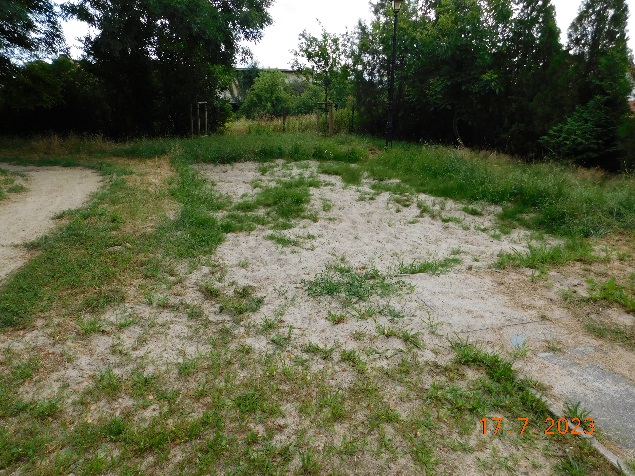 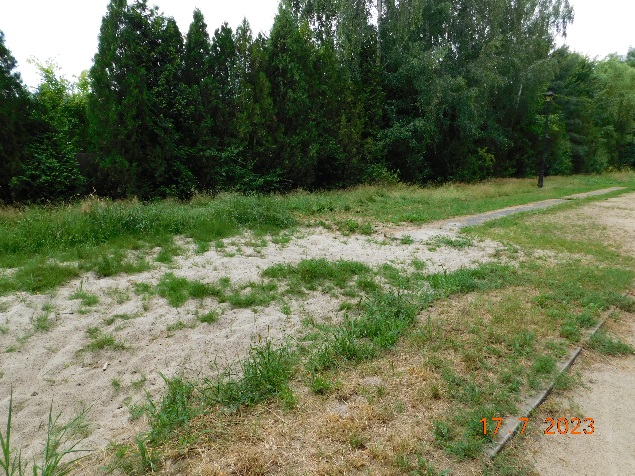 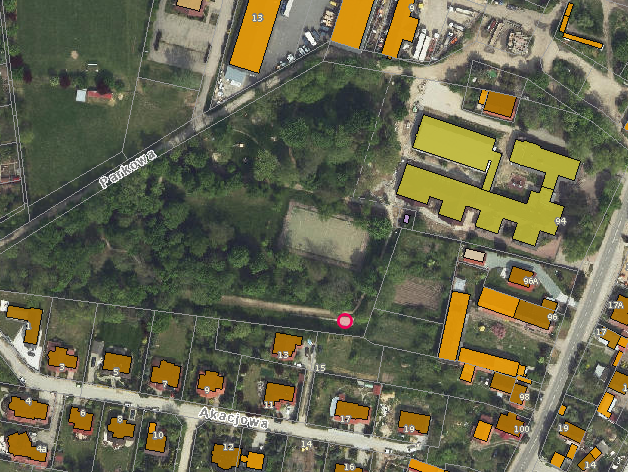 1.2. oczyszczenie szutrowej bieżni oraz asfaltowego rozbiegu skoczni  w dal z roślin poprzez oprysk herbicydami, a następnie zebranie obeschniętych roślin oraz ich wywóz i utylizację odpadu. Powierzchnia, którą należy oczyścić to niecałe 490,00 m 2, długość - około 90 m. Należy oczyścić powierzchnię do obrzeża oraz odsłonić krawężnik. Poniżej – dokumentacja fotograficzna bieżni oraz rozbiegu skoczni w dal, a także lokalizacja: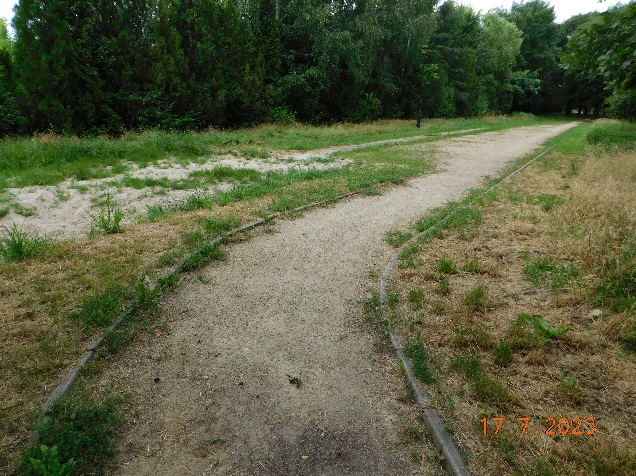 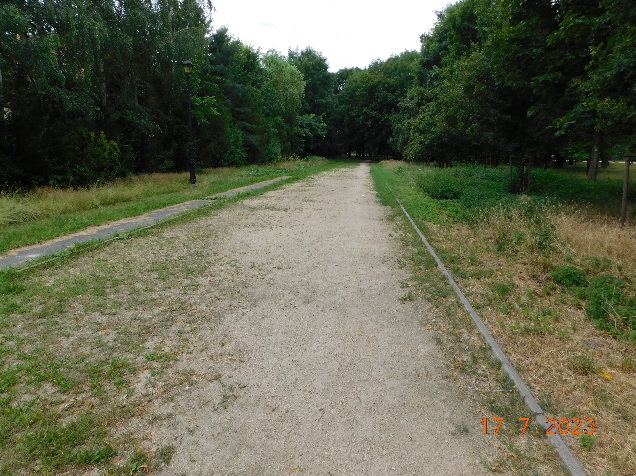 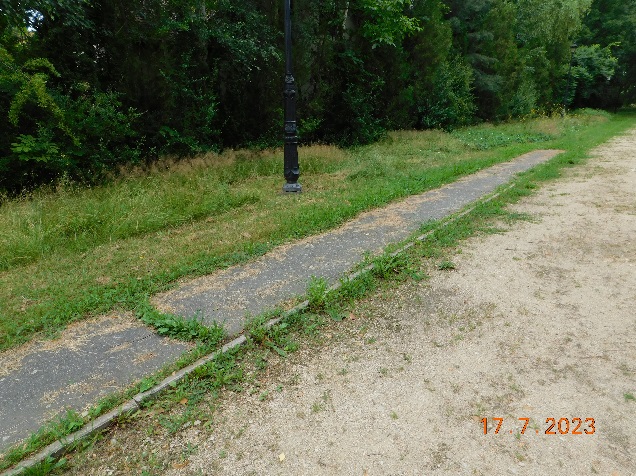 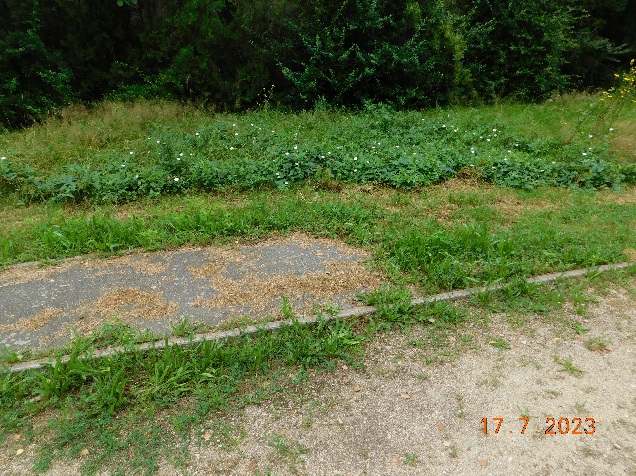 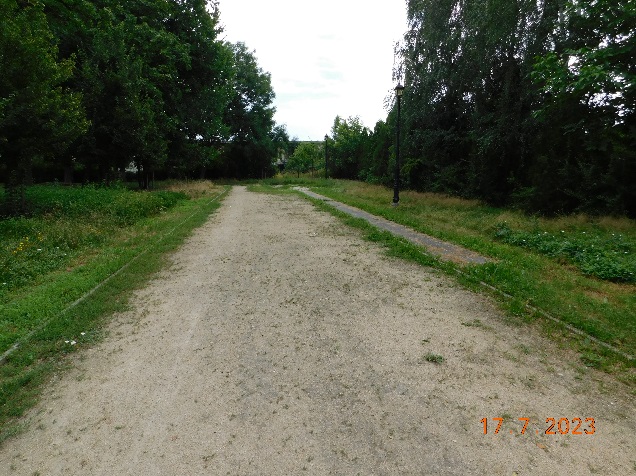 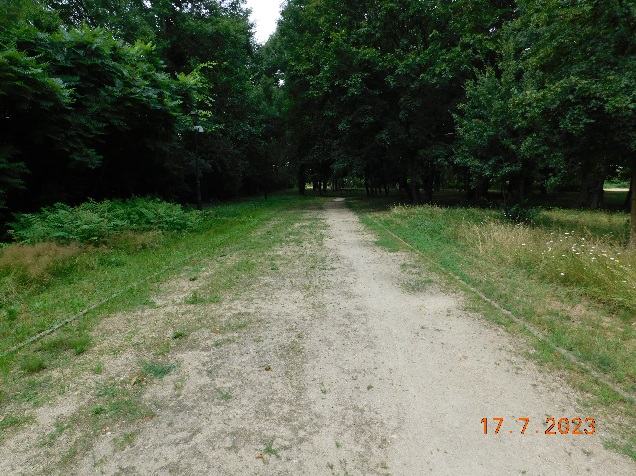 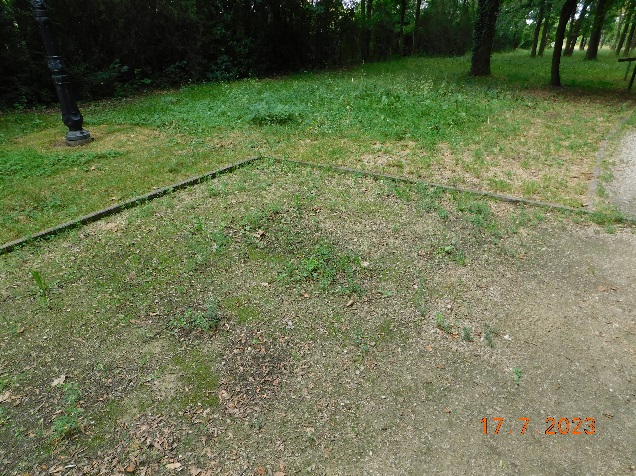 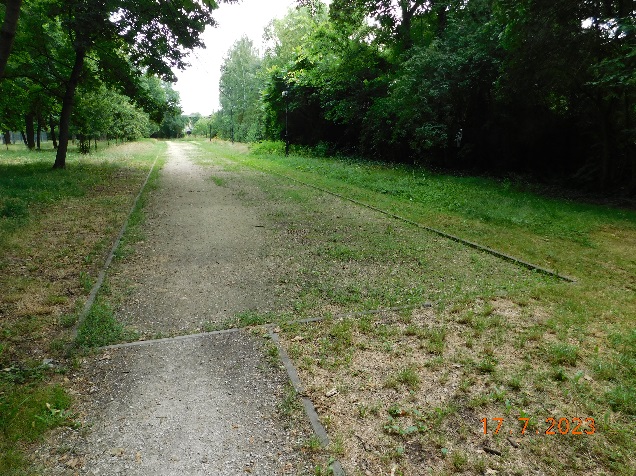 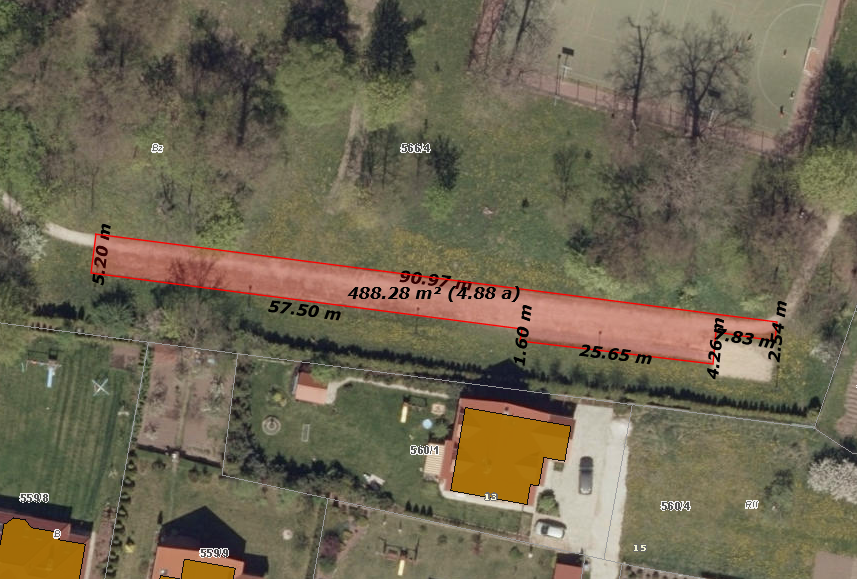 Przed złożeniem oferty Zamawiający zaleca przeprowadzenie wizji lokalnej celem prawidłowego wyliczenia ceny ofertowej. Miejsce realizacji zadania to teren ogólnodostępny.Osoba do kontaktu w sprawie realizacji zadania – Barbara Ludwisiak, telefon: 71 7860951, e-mail: bludwisiak@umsiechnice.pl.Termin realizacji zamówienia – do dnia 31 sierpnia 2023 r.Kryterium oceny ofertCena - 100%Inne kryteria – brak.Inne istotne warunki zamówienia:Termin realizacji - do dnia 31 sierpnia 2023 r.Cena musi zawierać w sobie całość kosztów związanych z kompleksową realizacją zadania.Sposób przygotowania oferty. Ofertę należy sporządzić na załączonym druku „OFERTA”, 
w języku polskim, w formie pisemnej. Oferta winna być podpisana przez osobę upoważnioną. Ofertę należy dostarczyć:poprzez platformę zakupowądrogą elektroniczną na adres mailowy - biuro@umsiechnice.pl,osobiście do siedziby Zamawiającego,pocztą na adres ul. Jana Pawła II 12, 55-011 Siechnice.Ofertę w formie papierowej należy umieścić w kopercie opisanej: Oczyszczenie 
i uzupełnienie piasku na zeskoczni oraz oczyszczenie bieżni, rozbiegu i skoczni w dal w parku Świętej Katarzynie w gm. Siechnice.Ofertę złożyć należy do dnia 24 lipca 2023 r. do godz. 12.00.Osoba upoważniona do kontaktu z wykonawcami: Barbara Ludwisiak, tel. 71 786 09 51, email: bludwisiak@umsiechnice.pl .Termin związania z ofertą – 30 dni.Zamawiający dopuszcza  przeprowadzenie negocjacji z wykonawcami.Zamawiający zastrzega unieważnienie postępowania w każdym wypadku bez podania przyczyn.O udzielenie zamówienia mogą ubiegać się Wykonawcy, którzy nie podlegają wykluczeniu 
na podstawie art. 7 ust. 1 ustawy z dnia 13 kwietnia 2022 r. o szczególnych rozwiązaniach 
w zakresie przeciwdziałania wspieraniu agresji na Ukrainę oraz służących ochronie bezpieczeństwa narodowego (Dz. U. poz. 835).                                                                    ....................................................................                                                                                (data, podpis osoby prowadzącej sprawę ) WK.7021.2.71.2023.BL  pieczątka oferenta                                                                               dnia ..............................OFERTAGmina Siechniceul. Jana Pawła II 1255-011 SiechniceOdpowiadając na zapytanie ofertowe dotyczące zamówienia publicznego realizowanego zgodnie z Regulaminem udzielania zamówień publicznych w Urzędzie Miejskim w Siechnicach 
dla zadania:Oczyszczenie i uzupełnienie piasku na zeskoczni oraz oczyszczenie bieżni, rozbiegu 
i skoczni w dal w parku w Świętej Katarzynie w gm. Siechniceskładamy ofertę  następującej treści:Oferujemy wykonanie zamówienia za cenę: ………………zł  netto, podatek VAT    .......%,       ŁĄCZNIE: ................................ zł brutto (słownie: ................................................................ .............................................................................................................................................)Oświadczamy, że zapoznaliśmy się z treścią zapytania ofertowego wraz z wszystkimi załącznikami, do treści dokumentów nie wnosimy zastrzeżeń i akceptujemy wszystkie warunki tam zawarte. W cenie naszej oferty zostały uwzględnione wszystkie koszty wykonania zamówienia. W przypadku wyboru naszej oferty zobowiązujemy się zrealizować zlecenie 
na warunkach przedstawionych w zapytaniu ofertowym. 3. Oświadczamy, że firma jest/nie (właściwe podkreślić) jest płatnikiem podatku VAT 
o numerze identyfikacyjnym NIP  .......................................................4.  Oświadczamy, że nie podlegamy wykluczeniu z postępowania na podstawie art. 7 ust. 1 ustawy z dnia 13 kwietnia 2022 r. o szczególnych rozwiązaniach w zakresie przeciwdziałania wspieraniu agresji na Ukrainę oraz służących ochronie bezpieczeństwa narodowego (Dz. U. poz. 835)..                                                                              ............................................................                                                                                	    podpis osoby upoważnionej